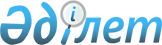 О бюджете сельского округа Жанатурмыс на 2024-2026 годыРешение Шиелийского районного маслихата Кызылординской области от 26 декабря 2023 года № 11/10.
      В соответствии с пунктом 2 статьи 75 Кодекса Республики Казахстан "Бюджетный кодекс Республики Казахстан", пунктом 2-7 статьи 6 Закона Республики Казахстан "О местном государственном управлении и самоуправлении в Республике Казахстан" Шиелийский районный маслихат РЕШИЛ:
      1. Утвердить бюджет сельского округа Жанатурмыс на 2024-2026 годы согласно приложениям 1, 2 и 3, в том числе на 2024 год в следующих объемах:
      1) доходы – 81 632 тысяч тенге, в том числе:
      налоговые поступления – 2 442 тысяч тенге;
      поступления трансфертов – 79 190 тысяч тенге;
      2) затраты – 82 449,3 тысяч тенге;
      3) чистое бюджетное кредитование – 0;
      бюджетные кредиты – 0;
      погашение бюджетных кредитов – 0;
      4) сальдо по операциям с финансовыми активами – 0;
      приобретение финансовых активов – 0;
      поступления от продажи финансовых активов государства – 0;
      5) дефицит (профицит) бюджета – -817,3 тысяч тенге;
      6) финансирование дефицита (использование профицита) бюджета – 817,3 тысяч тенге;
      поступление займов – 0;
      погашение займов – 0;
      используемые остатки бюджетных средств – 817,3 тысяч тенге.
      Сноска. Пункт 1 - в редакции решения Шиелийского районного маслихата Кызылординской области от 11.03.2024 № 14/10 (вводится в действие с 01.01.2024).


      2. Установить объем бюджетных субвенций, передаваемых из районного бюджета в бюджет сельского округа Жанатурмыс на 2024 год в сумме 54 076 тысяч тенге.
      3. Настоящее решение вводится в действие с 1 января 2024 года. Бюджет сельского округа Жанатурмыс на 2024 год
      Сноска. Приложение 1 - в редакции решения Шиелийского районного маслихата Кызылординской области от 11.03.2024 № 14/10 (вводится в действие с 01.01.2024). Бюджет сельского округа Жанатурмыс на 2025 год Бюджет сельского округа Жанатурмыс на 2026 год
					© 2012. РГП на ПХВ «Институт законодательства и правовой информации Республики Казахстан» Министерства юстиции Республики Казахстан
				
      Председатель Шиелийского районного маслихата 

А.Жандарбеков
Приложение 1 к решению
Шиелийского районного маслихата
от 26 декабря 2023 года № 11/10
Категория
Категория
Категория
Категория
Категория
Сумма, тысяч тенге
Класс 
Класс 
Класс 
Класс 
Сумма, тысяч тенге
Подкласс
Подкласс
Подкласс
Сумма, тысяч тенге
Наименование
Наименование
Сумма, тысяч тенге
1. Доходы
1. Доходы
81 632
1
Налоговые поступления
Налоговые поступления
2 442
01
Подоходный налог
Подоходный налог
300
2
Индивидуальный доход
Индивидуальный доход
300
04
Hалоги на собственность
Hалоги на собственность
2 142
1
Hалоги на имущество
Hалоги на имущество
92
4
Hалог на транспортные средства
Hалог на транспортные средства
2 050
4
Поступления трансфертов 
Поступления трансфертов 
79 190
02
Трансферты из вышестоящих органов государственного управления
Трансферты из вышестоящих органов государственного управления
79 190
3
Трансферты из районного (города областного значения) бюджета
Трансферты из районного (города областного значения) бюджета
79 190
Функциональные группы 
Функциональные группы 
Функциональные группы 
Функциональные группы 
Функциональные группы 
Сумма, тысяч тенге
Функциональные подгруппы
Функциональные подгруппы
Функциональные подгруппы
Функциональные подгруппы
Сумма, тысяч тенге
Администраторы бюджетных программ
Администраторы бюджетных программ
Администраторы бюджетных программ
Сумма, тысяч тенге
Бюджетные программы (подпрограммы)
Бюджетные программы (подпрограммы)
Сумма, тысяч тенге
Наименование
Сумма, тысяч тенге
2. Затраты
82 449,3
01
Государственные услуги общего характера
32 693
1
Представительные, исполнительные и другие органы, выполняющие общие функции государственного управления
32 693
124
Аппарат акима города районного значения, села, поселка, сельского округа
32 693
001
Услуги по обеспечению деятельности акима города районного значения, села, поселка, сельского округа
28 193
022
Капитальные расходы государственных учреждений
500
032
Капитальные расходы подведомственных государственных учреждений и организаций
4 000
07
Жилищно-коммунальное хозяйство
1 700,1
3
Благоустройство населенных пунктов
1 700,1
124
Аппарат акима города районного значения, села, поселка, сельского округа
1 700,1
008
Освещение улиц населенных пунктов
834
011
Благоустройство и озеленение населенных пунктов
866,1
08
Культура, спорт, туризм и информационное пространство
27 022
1
Деятельность в области культуры
27 022
124
Аппарат акима города районного значения, села, поселка, сельского округа
27 022
006
Поддержка культурно-досуговой работы на местном уровне
27 022
12
Транспорт и коммуникации
21 033
01
Автомобильный транспорт
21 033
124
Аппарат акима города районного значения, села, поселка, сельского округа
21 033
012
Строительство и реконструкция автомобильных дорог в городах районного значения, селах, поселках, сельских округах.
21 033
15
Трансферты
1,2
1
Трансферты
1,2
124
Аппарат акима города районного значения, села, поселка, сельского округа
1,2
048
Возврат неиспользованных (недоиспользованных) целевых трансфертов
1,2
3.Чистое бюджетное кредитование
0
4. Сальдо по операциям с финансовыми активами
0
5. Дефицит (профицит) бюджета
-817,3
6. Финансирование дефицита (использование профицита) бюджета
817,3
8
Используемые остатки бюджетных средств
817,3
01
Остатки бюджетных средств
817,3
1
Свободные остатки бюджетных средств
817,3
001
Свободные остатки бюджетных средств
817,3Приложение 2 к решению
Шиелийского районного маслихата
от "26" декабря 2023 года № 11/10
Категория
Категория
Категория
Категория
Категория
Сумма, тысяч тенге
Класс 
Класс 
Класс 
Класс 
Сумма, тысяч тенге
Подкласс
Подкласс
Подкласс
Сумма, тысяч тенге
Наименование
Наименование
Сумма, тысяч тенге
1. Доходы
1. Доходы
58 291
1
Налоговые поступления
Налоговые поступления
1 967
01
Подоходный налог
Подоходный налог
208
2
Индивидуальный доход
Индивидуальный доход
208
04
Hалоги на собственность
Hалоги на собственность
1 759
1
Hалоги на имущество
Hалоги на имущество
95
4
Hалог на транспортные средства
Hалог на транспортные средства
1 664
4
Поступления трансфертов 
Поступления трансфертов 
56 324
02
Трансферты из вышестоящих органов государственного управления
Трансферты из вышестоящих органов государственного управления
56 324
3
Трансферты из районного (города областного значения) бюджета
Трансферты из районного (города областного значения) бюджета
56 324
Функциональные группы 
Функциональные группы 
Функциональные группы 
Функциональные группы 
Функциональные группы 
Сумма, тысяч тенге
Функциональные подгруппы
Функциональные подгруппы
Функциональные подгруппы
Функциональные подгруппы
Сумма, тысяч тенге
Администраторы бюджетных программ
Администраторы бюджетных программ
Администраторы бюджетных программ
Сумма, тысяч тенге
Бюджетные программы (подпрограммы)
Бюджетные программы (подпрограммы)
Сумма, тысяч тенге
Наименование
Сумма, тысяч тенге
2. Затраты
58 291
01
Государственные услуги общего характера
29 321
1
Представительные, исполнительные и другие органы, выполняющие общие функции государственного управления
29 321
124
Аппарат акима города районного значения, села, поселка, сельского округа
29 321
001
Услуги по обеспечению деятельности акима города районного значения, села, поселка, сельского округа
29 321
07
Жилищно-коммунальное хозяйство
867
3
Благоустройство населенных пунктов
867
124
Аппарат акима города районного значения, села, поселка, сельского округа
867
008
Освещение улиц населенных пунктов
555
011
Благоустройство и озеленение населенных пунктов
312
08
Культура, спорт, туризм и информационное пространство
28 103
1
Деятельность в области культуры
28 103
124
Аппарат акима города районного значения, села, поселка, сельского округа
28 103
006
Поддержка культурно-досуговой работы на местном уровне
28 103
3.Чистое бюджетное кредитование
0
4. Сальдо по операциям с финансовыми активами
0
5. Дефицит (профицит) бюджета
0
6. Финансирование дефицита (использование профицита) бюджета
0
8
Используемые остатки бюджетных средств
0
01
Остатки бюджетных средств
0
1
Свободные остатки бюджетных средств
0
001
Свободные остатки бюджетных средств
0Приложение 3 к решению
Шиелийского районного маслихата
от "26" декабря 2023 года № 11/10
Категория
Категория
Категория
Категория
Категория
Сумма, тысяч тенге
Класс 
Класс 
Класс 
Класс 
Сумма, тысяч тенге
Подкласс
Подкласс
Подкласс
Сумма, тысяч тенге
Наименование
Наименование
Сумма, тысяч тенге
1. Доходы
1. Доходы
60 622
1
Налоговые поступления
Налоговые поступления
2 045
01
Подоходный налог
Подоходный налог
216
2
Индивидуальный доход
Индивидуальный доход
216
04
Hалоги на собственность
Hалоги на собственность
1 829
1
Hалоги на имущество
Hалоги на имущество
99
4
Hалог на транспортные средства
Hалог на транспортные средства
1 730
4
Поступления трансфертов 
Поступления трансфертов 
58 577
02
Трансферты из вышестоящих органов государственного управления
Трансферты из вышестоящих органов государственного управления
58 577
3
Трансферты из районного (города областного значения) бюджета
Трансферты из районного (города областного значения) бюджета
58 577
Функциональные группы 
Функциональные группы 
Функциональные группы 
Функциональные группы 
Функциональные группы 
Сумма, тысяч тенге
Функциональные подгруппы
Функциональные подгруппы
Функциональные подгруппы
Функциональные подгруппы
Сумма, тысяч тенге
Администраторы бюджетных программ
Администраторы бюджетных программ
Администраторы бюджетных программ
Сумма, тысяч тенге
Бюджетные программы (подпрограммы)
Бюджетные программы (подпрограммы)
Сумма, тысяч тенге
Наименование
Сумма, тысяч тенге
2. Затраты
60 622
01
Государственные услуги общего характера
30 494
1
Представительные, исполнительные и другие органы, выполняющие общие функции государственного управления
30 494
124
Аппарат акима города районного значения, села, поселка, сельского округа
30 494
001
Услуги по обеспечению деятельности акима города районного значения, села, поселка, сельского округа
30 494
07
Жилищно-коммунальное хозяйство
901
3
Благоустройство населенных пунктов
901
124
Аппарат акима города районного значения, села, поселка, сельского округа
901
008
Освещение улиц населенных пунктов
577
011
Благоустройство и озеленение населенных пунктов
324
08
Культура, спорт, туризм и информационное пространство
29 227
1
Деятельность в области культуры
29 227
124
Аппарат акима города районного значения, села, поселка, сельского округа
29 227
006
Поддержка культурно-досуговой работы на местном уровне
29 227
3.Чистое бюджетное кредитование
0
4. Сальдо по операциям с финансовыми активами
0
5. Дефицит (профицит) бюджета
0
6. Финансирование дефицита (использование профицита) бюджета
0
8
Используемые остатки бюджетных средств
0
01
Остатки бюджетных средств
0
1
Свободные остатки бюджетных средств
0
001
Свободные остатки бюджетных средств
0